Отчет о результатах НОК ДО в ДООНазвание ОО:МБДОУ ДС №5 Р.П.ТАМАЛААдрес ОО:442901, ОБЛАСТЬ ПЕНЗЕНСКАЯ, Р-Н ТАМАЛИНСКИЙ, РП ТАМАЛА, УЛ. ВОСТОЧНАЯ, Д.29Телефон ОО:89613502606Адрес интернет сайта ОО:http://tamala5.tvoysadik.ruE-mail ОО:dou5tamala@yandex.ruУчредитель/муниципалитет:Не указан/Тамалинский муниципальный район (рп Тамала)Субъект РФ:Пензенская областьФедеральный округ РФ:Приволжский1. Общие вопросы1.1. Участники независимой оценкиВ оценке качества дошкольного образования в ДОО приняло участие 46 родителей / законных представителей воспитанников ДОО (охват 41%).Процент охвата является приблизительным, поскольку в опросе разрешено участвовать любому количеству родителей / законных представителей одного воспитанника.Статус участников независимой оценки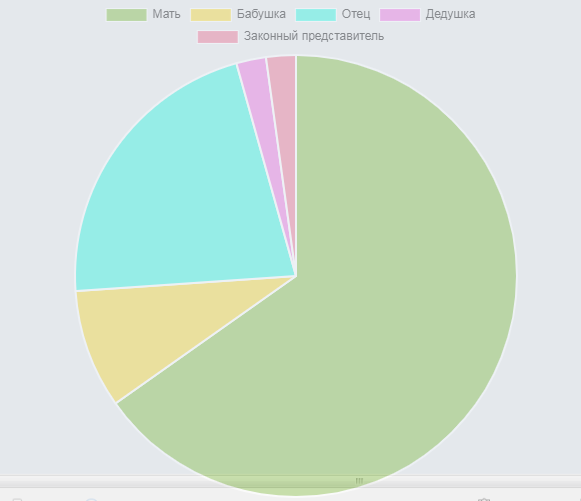 Пол и возраст участников независимой оценки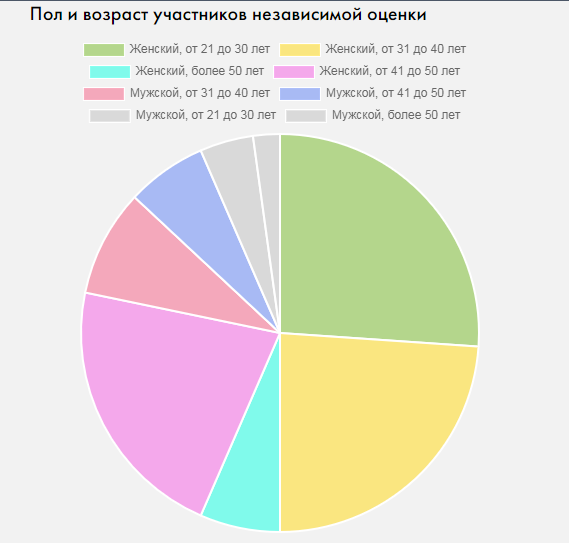 1.2. Ответы родителей / законных представителей воспитанников ДОО на вопросы первой части анкеты1. При посещении детского сада обращались ли Вы к информации о его деятельности, размещенной на ИНФОРМАЦИОННЫХ СТЕНДАХ в помещениях детского сада?100%0%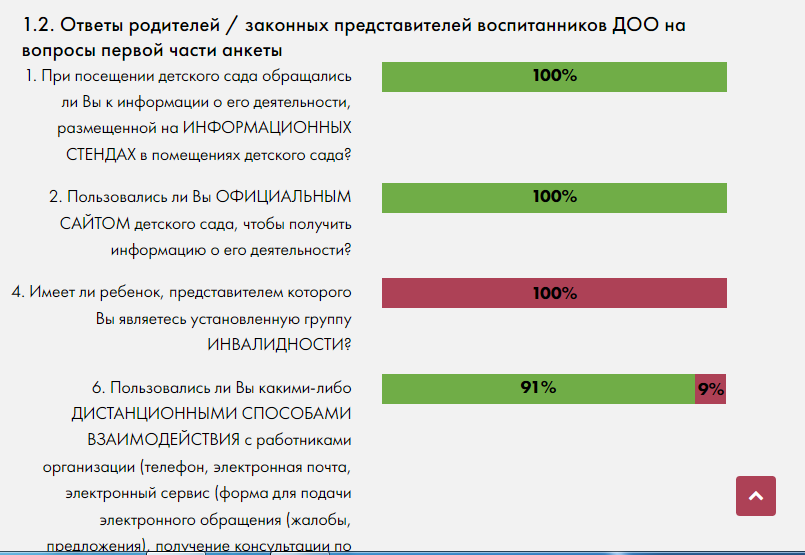 2. Пользовались ли Вы ОФИЦИАЛЬНЫМ САЙТОМ детского сада, чтобы получить информацию о его деятельности?100%0%4. Имеет ли ребенок, представителем которого Вы являетесь установленную группу ИНВАЛИДНОСТИ?0%100%6. Пользовались ли Вы какими-либо ДИСТАНЦИОННЫМИ СПОСОБАМИ ВЗАИМОДЕЙСТВИЯ с работниками организации (телефон, электронная почта, электронный сервис (форма для подачи электронного обращения (жалобы, предложения), получение консультации по оказываемым услугам), раздел «Часто задаваемые вопросы», анкета для опроса граждан на сайте и прочие.)?91%9%ДаНетДобавить комментарий1.3. Степень вовлеченности и степень удовлетворенности родителей / законных представителей воспитанников в образовательную деятельность ДОО по областям качестваОбласть качестваСтепень вовлеченности в образовательную деятельность ДООСтепень вовлеченности в образовательную деятельность ДООСтепень удовлетворенностиСтепень удовлетворенностиОбласть качестваСредний баллДоля отвечающих, поставивших >=3 баллов, %Средний баллДоля отвечающих, поставивших >=3 баллов, %Образовательные ориентиры4.96100.004.98100.00Образовательная программа4.8095.654.96100.00Содержание образовательной деятельности4.93100.004.96100.00Образовательный процесс4.98100.005.00100.00Образовательные условия4.98100.004.9397.83Условия получения дошкольного образования лицами с ограниченными возможностями здоровья и инвалидами4.6397.834.65100.00Взаимодействие с родителями4.9397.834.93100.00Здоровье, безопасность и повседневный уход4.9197.834.8997.83Управление и развитие4.9397.834.8997.83